Приложение 1.   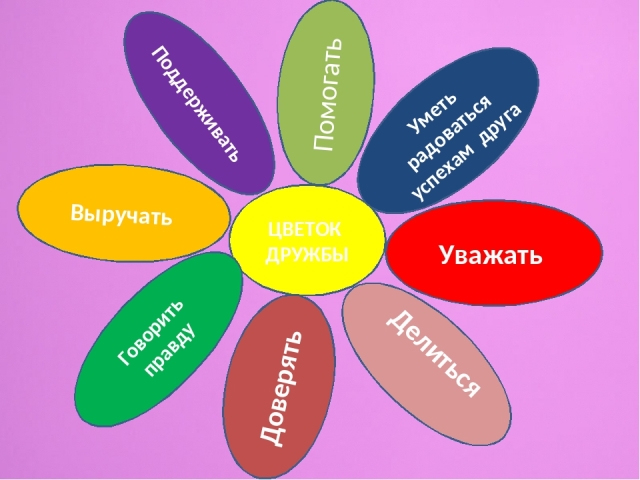 